 РЕШЕНИЕ	        		 КАРАР30 июня 2022 г.	          г. Елабуга	                                       № 67О внесении изменений в Решение Елабужского городского Советаот 20 декабря 2021 года № 50 «О бюджете муниципального образования город Елабуга Елабужского муниципального района Республики Татарстанна 2022 год и на плановый период 2023 и 2024 годов»В соответствии с Положением «О бюджетном процессе в муниципальном образовании город Елабуга» и руководствуясь ст.9 Бюджетного кодекса Российской Федерации, Елабужский городской СоветРЕШИЛ:Внести в Решение Елабужского городского Совета от 20 декабря 2021 года  № 50 «О бюджете муниципального образования город Елабуга Елабужского муниципального района Республики Татарстан на 2022 год и на плановый период 2023 и 2024 годов»следующие изменения: в статье 1:в части 1в пункте 1 цифры «364 084,4» заменить цифрами «389 654,7»;в пункте 2 цифры «365 301,1» заменить цифрами «395 463,9»;в пункте 3 цифры «1 216,7» заменить цифрами «5 809,2»;в части 3приложение 1 «Источники финансирования дефицита бюджета муниципального образования город Елабуга на 2022 год» изложить в новой редакции;в статье 3:приложение 2 «Прогнозируемые объемы доходов бюджета муниципального образования город Елабуга на 2022 год» в части вносимых изменений;в статье 4:в части 1приложение 3 «Ведомственная структура расходов бюджета муниципального образования город Елабуга на 2022 год» в части вносимых изменений;в части 2приложение 4 «Распределение бюджетных ассигнований бюджета муниципального образования город Елабуга по разделам и подразделам, целевым статьям и группам видов расходов классификации расходов бюджетов на 2022 год» в части вносимых изменений;в части 3приложение 5 «Распределение бюджетных ассигнований бюджета муниципального образования город Елабуга по целевым статьям (муниципальным программам муниципального образования город Елабуга и непрограммным направлениям деятельности), группам видов расходов, разделам, подразделам классификации расходов бюджетов на 2022 год»  в части вносимых изменений;в статье 7:цифры «19,0» заменить цифрами «349,0»;приложение 6 «Межбюджетные трансферты, передаваемые из бюджета муниципального образования город Елабуга Елабужского муниципального района Республики Татарстан на 2022 год» в части вносимых изменений;.в статье 9:цифры «1 087,4» заменить цифрами «26 657,7»;приложение 8 «Межбюджетные трансферты, передаваемые из бюджета Елабужского муниципального района Республики Татарстан на 2022 год» в части вносимых изменений.Контроль за исполнением настоящего решения возложить на постоянно-действующую комиссию по вопросам экономического развития, бюджета, налогов, тарифной политики, развития предпринимательства, межбюджетных и земельно-имущественных отношений.Данное решение подлежит официальному опубликованию в средствах массовой информации.Заместитель председателя						К.В. МокшинЕЛАБУЖСКИЙГОРОДСКОЙСОВЕТРЕСПУБЛИКА ТАТАРСТАН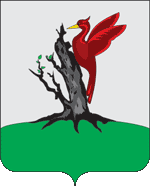 ТАТАРСТАН РЕСПУБЛИКАСЫАЛАБУГАШӘҺӘРСОВЕТЫ